Joy of Motion Dance Festival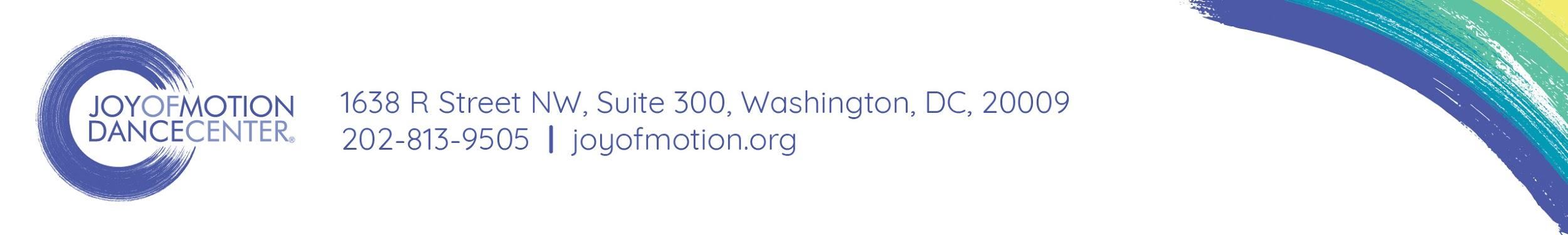 June 10, 2018The annual Joy of Motion Dance Festival is a free and open-to-the-public celebration of arts education and performance in Fort Reno Park, DC, with 800 dancers, 100 performers  & 4,000+ attendees.Title Sponsorship - $50,000Name recognition as the event sponsor (“Joy of Motion Dance Festival presented by ___”) on all banners, signage, web, and printReserved table with signage for a company representative at the Festival12 months of full-page advertising in Joy of Motion concert and event programsLogo and link on the Joy of Motion website & name recognition in all studio locationsFree class passes for adult Community Dance School classes (30 passes)Stage Sponsorship - $10,000Naming opportunity for a performance stage (“The ____ Company Stage”)Reserved table with signage for a company representative at the Festival12 months of ½-page advertising in Joy of Motion concert and event programsLogo and link on the Joy of Motion website & name recognition in all studio locationsFree class passes for adult Community Dance School classes (15 passes)Performance Sponsorship - $2,500 - $5,0003-5 verbal recognitions prior to a live performanceReserved table with signage for a company representative at the Festival3-5 months of ½-page advertising in Joy of Motion concert and event programsLogo and link on the Joy of Motion website & name recognition in all studio locationsFree class passes for adult Community Dance School classes (10 passes)Small Business Sponsorship - $500 - $1000Onstage thank-you at opening or conclusion of the FestivalLogo and link on the Joy of Motion website & name recognition in all studio locationsFree class passes for adult Community Dance School classes (5 passes)Joy of Motion Dance Center is a 501c3 nonprofit organization • www.joyofmotion.orgABOUT JOY OF MOTION:3 studio locations in 2 Wards of DC and in Bethesda, MD7,367 unique students and 91,623 visits to our studios in the last 12 months3,300 page view daily on joyofmotion.org and 56,000+ students in our database3,600 followers on Twitter and 10,200+ followers on FacebookWinner of “Best Dance Company” in Washington City Paper’s 2017 Best of DC